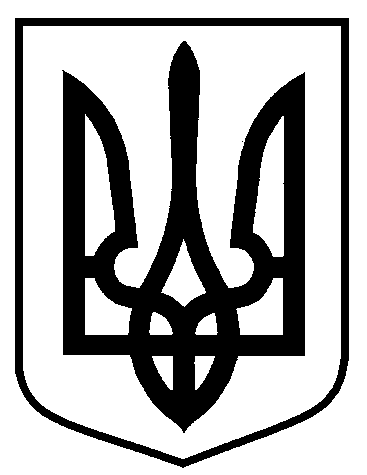 Сумська міська радаВиконавчий комітетРІШЕННЯвід                         № З метою визначення кращих ескізних пропозицій меморіальних об’єктів – в’їзні знаки до м. Суми, підтримки і розвитку культурних традицій та професійної художньої творчості у сфері витворів монументального мистецтва, на виконання доручення Сумського міського голови, відповідно до статті 6 Закону України «Про архітектурну діяльність», Порядку проведення архітектурних та містобудівних конкурсів, затвердженого постановою Кабінету Міністрів України від 25.11.1999 № 2137, керуючись статтею 40 Закону України «Про місцеве самоврядування в Україні», виконавчий комітет Сумської міської радиВИРІШИВ:Провести з 28.04.2021 по 13.08.2021 відкритий конкурс на кращі ескізні пропозиції меморіальних об’єктів – в’їзні знаки до м. Сум (далі – Конкурс).Затвердити Програму і умови проведення Конкурсу згідно з      додатком 1.Затвердити текст оголошення про проведення Конкурсу згідно з 
додатком 2.   4. Управлінню архітектури та містобудування Сумської міської ради  (Кривцов А.В.):      4.1. Оприлюднити в засобах масової інформації, а також розповсюдити 
через організації Національної спілки архітекторів, Національної 
спілки художників, інші зацікавлені установи і організації оголошення про проведення Конкурсу.     4.2. Забезпечити погодження Програми і умов проведення Конкурсу у встановленому чинними нормативно-правовими актами порядку.     4.3.  Забезпечити учасників конкурсу вихідними матеріалами.          5.  Департаменту комунікацій та інформаційної політики Сумської міської ради (Кохан А.І.):- оприлюднити це рішення на офіційному веб-сайті Сумської міської ради та висвітлити через засоби масової інформації;-  розмістити оголошення про проведення Конкурсу на офіційному веб-сайті Сумської міської ради.  6. Контроль за виконанням даного рішення покласти на першого заступника міського голови Бондаренка М.Є.Міський голова                                                                                        О.М. ЛисенкоКривцов  700-103Розіслати: Кривцову А В., Бондаренку М.Є., Моші Л.В.Лист ПОгодженнядо проекту рішення виконавчого комітету Сумської міської ради «Про проведення відкритого конкурсу на кращі ескізні пропозиції меморіальних об’єктів – в’їзні знаки до м. Суми»  Начальник управлінняархітектури та містобудування Сумської міської ради – головний архітектор	                                                                А.В. КривцовЗавідувач сектору юридичного  забезпечення та договірних   відносин відділу фінансовогозабезпечення та правових питань                                               М.В. РибалкаПерший заступник міського голови   			              М.Є. БондаренкоНачальник відділу протокольноїроботи та контролю  Сумської міської ради            							    Л.В. МошаНачальник правового управлінняСумської міської ради							    О.В. ЧайченкоКеруючий справами виконавчого комітету                                                                    Ю.А. ПавликПроект рішення підготовлено з урахуванням вимог Закону України «Про доступ до публічної інформації» та Закону України «Про захист персональних даних».								            ________________  А.В. КривцовПро проведення відкритого конкурсу на кращі ескізні пропозиції меморіальних об’єктів – в’їзні знаки до м. Суми  